   Јавно Комунално Предузеће „Топлана“ Бор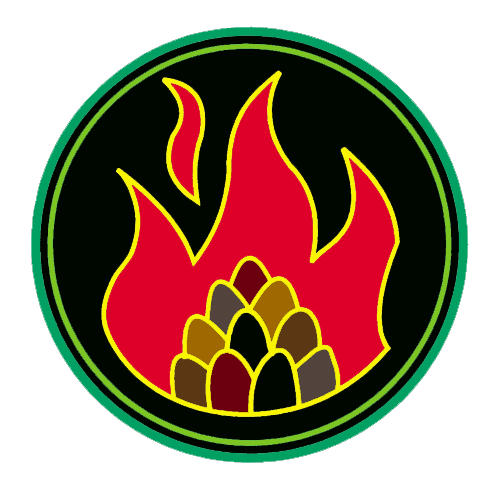 Ђ. А. Куна бр. 12, Бор; АПР – БД. 34029/2005; број рачуна 160-35971-27 Банка Интеса, експозитура у Бору;  матични бр. 17441531; ПИБ 100500644; факс 030/458-056; www.toplana.rsКомисија за јавне набавкеtoplanaborjn@open.telekom.mts.rsБрој: 5390Бор, 16.08.2016.годинеКОНКУРСНA ДОКУМЕНТАЦИЈAЈАВНА НАБАВКА УСЛУГА – СЕРВИСИРАЊЕ ЦИРКУЛАЦИОНИХ, КСБ И ОСТАЛИХ ПУМПИ ЗА ВОДУПОСТУПАК ЈАВНЕ НАБАВКЕ МАЛЕ ВРЕДНОСТИЈАВНА НАБАВКА бр. ЈНМВ 16/2016Бор, Август 2016. годинеНа основу чл. 39. и 61. Закона о јавним набавкама („Сл. гласник РС” бр. 68/2015) у даљем тексту: Закон), чл. 6. Правилника о обавезним елементима конкурсне документације у поступцима јавних набавки и начину доказивања испуњености услова („Сл. гласник РС” бр. 86/2015), Одлуке о покретању поступка јавне набавке број ЈНМВ 16/2016, деловодни број 5267 од 11.08.2016. године и Решења о образовању комисије за јавну набавку бр. ЈНМВ 16/2016,  деловодни број 5268 од 11.08.2016. године, припремљена је:КОНКУРСНА ДОКУМЕНТАЦИЈАу поступку јавне набавке мале вредности за јавну набавку сервисирање циркулационих, КСБ и осталих пумпи за воду, бр. ЈНМВ 16/2016.САДРЖАЈ КОНКУРСНЕ ДОКУМЕНТАЦИЈЕI   ОПШТИ ПОДАЦИ О ЈАВНОЈ НАБАВЦИ 1. Подаци о наручиоцуНазив наручиоца..........................ЈКП "Топлана“ БорАдреса...........................................Ђ. А. Куна 12, 19210 БорПИБ...............................................100500644Матични број ...............................17441531Шифра делатности ......................3530Интернет страница ......................www.toplana.rs 2. Врста поступка јавне набавкеПредметна јавна набавка се спроводи у поступку јавне набавке мале вредности, у складу са Законом и подзаконским актима којима се уређују јавне набавке.3. Предмет јавне набавкеПредмет јавне набавке бр.ЈНМВ 16/2016 су: услуге – ОРН 50511100 – Услуге поправке и одржавања пумпи за течност.4. Циљ поступкаПоступак јавне набавке се спроводи ради закључења уговора о јавној набавци.5. Контакт Лице  за контакт: Тричковић Ратко,                              toplanaborjn@mts.rs, број факса: 030/458-056  II  ПОДАЦИ О ПРЕДМЕТУ ЈАВНЕ НАБАВКЕ1. Предмет јавне набавкеПредмет јавне набавке бр. ЈНМВ 16/2016 су: услуге – ОРН 50511100 – Услуге поправке и одржавања пумпи за течност.Партије: Предмет јавне набавке је обликован у две партије:    Партија 1 - Сервисирање „КСБ“ и „ЈАСТРЕБАЦ“ пумпи    Партија 2 - Сервисирање циркулационих пумпиIII ВРСТА, ТЕХНИЧКЕ КАРАКТЕРИСТИКЕ, КВАЛИТЕТ, КОЛИЧИНА И ОПИС УСЛУГА, НАЧИН СПРОВОЂЕЊА КОНТРОЛЕ И ОБЕЗБЕЂИВАЊА ГАРАНЦИЈЕ КВАЛИТЕТА, РОК ЗАВРШЕТКА, ЕВЕНТУАЛНЕ ДОДАТНЕ УСЛУГЕ И СЛПартија 1 - Сервисирање „КСБ“ и „ЈАСТРЕБАЦ“ пумпи (1) Спецификација    Партија 2 - Сервисирање циркулационих пумпи                                       Спецификација(2)  КВАЛИТЕТИспоручилац гарантује квалитет извршених услуга потписивањем изјаве о гаранцији квалитета извршених услуга приликом испоруке и гарантним роком од најмање 12 месеци у коме ће бити у обавези да отклони све уочене недостатке од стране наручиоца,(3)   ДИНАМИКА ИЗВРШЕЊАСукцесивно на основу поруџбенице наручиоца.(4)  МЕСТО ИСПОРУКЕИспорука сервисираних пумпи ће се вршити f-co магацин наручиоца у кругу РТБ-а Бор у Бору.IV УСЛОВИ ЗА УЧЕШЋЕ У ПОСТУПКУ ЈАВНЕ НАБАВКЕ ИЗ ЧЛ. 75. И 76.ЗАКОНА И УПУТСТВО КАКО СЕ ДОКАЗУЈЕ ИСПУЊЕНОСТ ТИХ УСЛОВА1. Право на учешће у поступку предметне јавне набавке има понуђач који испуњава обавезне услове за учешће у поступку јавне набавке дефинисане чл. 75. Закона, и то:Да је регистрован код надлежног органа, односно уписан у одговарајући регистар (чл. 75. ст. 1. тач. 1) Закона);Да он и његов законски заступник није осуђиван за неко од кривичних дела као члан организоване криминалне групе, да није осуђиван за кривична дела против привреде, кривична дела против животне средине, кривично дело примања или давања мита, кривично дело преваре (чл. 75. ст. 1. тач. 2) Закона);Да је измирио доспеле порезе, доприносе и друге јавне дажбине у складу са прописима Републике Србије или стране државе када има седиште на њеној територији (чл. 75. ст. 1. тач. 3) Закона);Понуђач је дужан да при састављању понуде изричито наведе да је поштовао обавезе које произлазе из важећих прописа о заштити на раду, запошљавању и условима рада, заштити животне средине, као и да нема забрану обављања делатности која је на снази у време подношења понуде (чл. 75. ст. 2. Закона).2. Понуђач који учествује у поступку предметне јавне набавке, мора  испунити додатни услов за учешће у поступку јавне набавке,  дефинисан чл. 76. Закона: Да поседује неопходан пословни капацитет и то :Да је у 2013, 2014. и 2015. години извршио услугу сервисирања пумпи најмање  у двострукој вредности коју нуди у понуди.3. Уколико понуђач подноси понуду са подизвођачем, у складу са чланом 80. Закона, подизвођач мора да испуњава обавезне услове из члана 75. став 1. тач. 1) до 3) Закона, за део набавке који ће понуђач извршити преко подизвођача.4. Уколико понуду подноси група понуђача, сваки понуђач из групе понуђача, мора да испуни обавезне услове из члана 75. став 1. тач. 1) до 3) Закона а додатне услове из члана 76. Закона тачке 1) ове конкурсне документације испуњавају заједно..2. УПУТСТВО КАКО СЕ ДОКАЗУЈЕ ИСПУЊЕНОСТ УСЛОВА1. Испуњеност обавезних услова за учешће у поступку предметне јавне набавке, у складу са чл. 77. став 4. Закона, понуђач доказује достављањем Изјаве (Образац изјаве понуђача, у поглављу IV одељак 3.), којом под пуном материјалном и кривичном одговорношћу потврђује да испуњава услове за учешће у поступку јавне набавке из чл. 75. Закона, дефинисане овом конкурсном документацијом. Изјава мора да буде потписана од стране овлашћеног лица понуђача и оверена печатом. Уколико Изјаву потписује лице које није уписано у регистар као лице овлашћено за заступање, потребно је уз понуду доставити овлашћење за потписивање.Уколико понуду подноси група понуђача, Изјава мора бити потписана од стране овлашћеног лица сваког понуђача из групе понуђача и оверена печатом.Уколико понуђач подноси понуду са подизвођачем, понуђач је дужан да достави Изјаву подизвођача (Образац изјаве подизвођача, у поглављу IV одељак 3.), потписану од стране овлашћеног лица подизвођача и оверену печатом.Понуђач није дужан да доставља на увид доказе који су јавно доступни на интернет страницама надлежних органа.Лице уписано у регистар понуђача није дужно да приликом подношења понуде доказује испуњеност обавезних услова из члана 75. став 1. тач. 1) до 3) Закона.2. Испуњеност додатног услова из Поглавља IV понуђач доказује достављањем: Потврде о извршеним услугама у 2013, 2014.и 2015. годиниСпецификације потврда о извршеним услугама у  2013, 2014. и 2015. години. Понуђач је дужан да без одлагања писмено обавести наручиоца о било којој промени у вези са испуњеношћу услова из поступка јавне набавке, која наступи до доношења одлуке, односно закључења уговора, односно током важења уговора о јавној набавци и да је документује на прописани начин.3. ОБРАЗАЦ ИЗЈАВЕ О ИСПУЊАВАЊУ УСЛОВА ИЗ ЧЛ. 75. ЗАКОНАИЗЈАВА ПОНУЂАЧАО ИСПУЊАВАЊУ УСЛОВА ИЗ ЧЛ. 75. ЗАКОНАИ З Ј А В УПонуђач ___________________________________ у поступку јавне набавке Сервисирања циркулационих, КСБ и осталих пумпи за воду, број ЈНМВ 16/2016, испуњава све услове из чл. 75. Закона, односно услове дефинисане конкурсном документацијом за предметну јавну набавку, и то:1)Понуђач је регистрован код надлежног органа, односно уписан у одговарајући регистар;2)Понуђач и његов законски заступник нису осуђивани за неко од кривичних дела као члан организоване криминалне групе, да није осуђиван за кривична дела против привреде, кривична дела против животне средине, кривично дело примања или давања мита, кривично дело преваре;3)Понуђач је измирио доспеле порезе, доприносе и друге јавне дажбине у складу са прописима Републике Србије (или стране државе када има седиште на њеној територији);4)Понуђач је поштовао обавезе које произлазе из важећих прописа о заштити на раду, запошљавању и условима рада, заштити животне средине и као и да нема забрану обављања делатности која је на снази у време подношења понуде. Место:_____________                                                                     Понуђач:Датум:_____________                               М.П.                  _____________________ Напомена: Уколико понуду подноси група понуђача, Изјава мора бити потписана од стране овлашћеног лица сваког понуђача из групе понуђача и оверена печатом. ИЗЈАВА ПОДИЗВОЂАЧАО ИСПУЊАВАЊУ УСЛОВА ИЗ ЧЛ. 75. ЗАКОНА У складу са чланом 77. став 4. Закона, под пуном материјалном и кривичном одговорношћу, као заступник подизвођача, дајем следећуИ З Ј А В УПодизвођач _______________________________ у поступку јавне набавке Сервисирања циркулационих, КСБ и осталих пумпи за воду, број ЈНМВ 16/2016, испуњава све услове из чл. 75. Закона, односно услове дефинисане конкурсном документацијом за предметну јавну набавку, и то:Подизвођач је регистрован код надлежног органа, односно уписан у одговарајући регистар;Подизвођач и његов законски заступник нису осуђивани за неко од кривичних дела као члан организоване криминалне групе, да није осуђиван за кривична дела против привреде, кривична дела против животне средине, кривично дело примања или давања мита, кривично дело преваре;Подизвођач је измирио доспеле порезе, доприносе и друге јавне дажбине у складу са прописима Републике Србије (или стране државе када има седиште на њеној територији).Место:_____________                                                                    Подизвођач:Датум:_____________                        М.П.                        _____________________ Уколико понуђач подноси понуду са подизвођачем, Изјава мора бити потписана од стране овлашћеног лица подизвођача и оверена печатом. V УПУТСТВО ПОНУЂАЧИМА КАКО ДА САЧИНЕ ПОНУДУ1. ПОДАЦИ О ЈЕЗИКУ НА КОЈЕМ ПОНУДА МОРА ДА БУДЕ САСТАВЉЕНАПонуђач подноси понуду на српском језику.2. НАЧИН НА КОЈИ ПОНУДА МОРА ДА БУДЕ САЧИЊЕНАПонуђач понуду подноси непосредно или путем поште у затвореној коверти или кутији, затворену на начин да се приликом отварања понуда може са сигурношћу утврдити да се први пут отвара. На полеђини коверте или на кутији навести назив и адресу понуђача.У случају да понуду подноси група понуђача, на коверти је потребно назначити да се ради о групи понуђача и навести називе и адресу свих учесника у заједничкој понуди.Понуду доставити на адресу: ЈКП „Топлана“ Бор, ул. Ђ. А. Куна бр. 12, 19210 Бор, са назнаком: ,,Понуда за јавну набавку услуга  – Сервисирање циркулационих, КСБ и осталих пумпи за воду,за партију/е_______ број ЈНМВ 16/2016 - НЕ ОТВАРАТИ”. Понуда се сматра благовременом уколико је примљена од стране наручиоца до 25.08.2016. године до 11:00 часова. Наручилац ће, по пријему одређене понуде, на коверти, односно кутији у којој се понуда налази, обележити време пријема и евидентирати број и датум понуде према редоследу приспећа. Уколико је понуда достављена непосредно наручилац ће понуђачу предати потврду пријема понуде. У потврди о пријему наручилац ће навести датум и сат пријема понуде.Понуда коју наручилац није примио у року одређеном за подношење понуда, односно која је примљена по истеку дана и сата до којег се могу понуде подносити, сматраће се неблаговременом.Отварање понуда обавиће се јавно дана 25.08.2016. год. у 11:30 часова, у сали за састанке наручиоца у кругу РТБ-а Бор.Пре почетка јавног отварања понуда, представници понуђача који ће присуствовати отварању понуда, дужни су да Комисији предају писмена овлашћења на основу којих ће доказати овлашћење за учешће у поступку јавног отварања понуда.Понуда мора да садржи: Образац изјаве понуђача о испуњавању услова из чл. 75. Закона у поступку јавне набавке мале вредности  - (поглавље IV одељак 3.) конкурсне документацијеУколико се понуда подноси са подизвођачем изјава подизвођача о испуњавању услова из чл. 75. Закона у поступку јавне набавке мале вредности  - (поглавље IV одељак 3.) конкурсне документацијеДоказ о испуњености додатног услова:Образац Потврде - (поглавље X конкурсне документације) – (Образац за партију 1, или за партију 2, или оба уколико се понуда подноси за обе партије) Спецификација потврда - (поглавље XI конкурсне документације) – (Образац за партију 1, или за партију 2, или оба уколико се понуда подноси за обе партије) Образац понуде –поглавље  VI( Образац за партију 1, или за партију 2, или оба уколико се понуда подноси за обе партије) Модел уговора– поглавље VII (за партију 1, или за партију 2, или оба уколико се понуда подноси за обе партије) Образац трошкова припреме понуде – поглављe VIII (за партију 1, или за партију 2, или оба уколико се понуда подноси за обе партије) Образац изјаве о независној понуди – поглављe IX (за партију 1, или за партију 2, или оба уколико се понуда подноси за обе партије) У случају заједничке понуде и понуде са подизвођачем, све у складу како је предвиђено конкурсном документацијом.Напомена: Обрасци морају бити у оригиналу попуњени читко штампаним словима, хемијском оловком, потписани и оверени од стране овлашћеног лица понуђача.ПАРТИЈЕПредметна набавка је обликована у две  партије.Понуђач може да поднесе понуду за једну или обе партије. Понуда мора да обухвати најмање једну целокупну партију.Понуђач је дужан да у понуди наведе да ли се понуда односи на целокупну набавку или само на одређену партију.У случају да понуђач поднесе понуду за обе партије, она мора бити поднета тако да се може оцењивати за посебно.4. ПОНУДА СА ВАРИЈАНТАМАПодношење понуде са варијантама није дозвољено.5. НАЧИН ИЗМЕНЕ, ДОПУНЕ И ОПОЗИВА ПОНУДЕУ року за подношење понуде понуђач може да измени, допуни или опозове своју понуду на начин који је одређен за подношење понуде.Понуђач је дужан да јасно назначи који део понуде мења односно која документа накнадно доставља.Измену, допуну или опозив понуде треба доставити на адресу: ЈКП „Топлана“ Бор, ул. Ђ.А.Куна бр.12, 19210 Бор, са назнаком:„Измена понуде за јавну набавку услуга – Сервисирање циркулационих, КСБ и осталих пумпи за воду, за партију/е _____ број ЈНМВ 16/2016 - НЕ ОТВАРАТИ” или„Допуна понуде за јавну набавку услуга – Сервисирање циркулационих, КСБ и осталих пумпи за воду,за партију/е____ број ЈНМВ 16/2016 - НЕ ОТВАРАТИ” или„Опозив понуде за јавну набавку услуга –Сервисирање циркулационих, КСБ и осталих пумпи за воду, за партију/е____  број ЈНМВ 16/2016 - НЕ ОТВАРАТИ” или„Измена и допуна понуде за јавну набавку услуга – Сервисирање циркулационих, КСБ и осталих пумпи за воду, за партију/е____  број ЈНМВ 16/2016 - НЕ ОТВАРАТИ На полеђини коверте или на кутији навести назив и адресу понуђача. У случају да понуду подноси група понуђача, на коверти је потребно назначити да се ради о групи понуђача и навести називе и адресу свих учесника у заједничкој понуди.По истеку рока за подношење понуда понуђач не може да повуче нити да мења своју понуду.6. УЧЕСТВОВАЊЕ У ЗАЈЕДНИЧКОЈ ПОНУДИ ИЛИ КАО ПОДИЗВОЂАЧ Понуђач може да поднесе само једну понуду. Понуђач који је самостално поднео понуду не може истовремено да учествује у заједничкој понуди или као подизвођач, нити исто лице може учествовати у више заједничких понуда.У Обрасцу понуде (поглавље VI), понуђач наводи на који начин подноси понуду, односно да ли подноси понуду самостално, или као заједничку понуду, или подноси понуду са подизвођачем.7. ПОНУДА СА ПОДИЗВОЂАЧЕМУколико понуђач подноси понуду са подизвођачем дужан је да у Обрасцу понуде (поглавље VI) наведе да понуду подноси са подизвођачем, проценат укупне вредности набавке који ће поверити подизвођачу, а који не може бити већи од 50%, као и део предмета набавке који ће извршити преко подизвођача.Понуђач у Обрасцу понуде наводи назив и седиште подизвођача, уколико ће делимично извршење набавке поверити подизвођачу. Уколико уговор о јавној набавци буде закључен између наручиоца и понуђача који подноси понуду са подизвођачем, тај подизвођач ће бити наведен и у уговору о јавној набавци. Понуђач је дужан да за подизвођаче достави доказе о испуњености услова који су наведени у поглављу IV конкурсне документације, у складу са упутством како се доказује испуњеност услова (Образац изјаве из поглавља IV одељак 3.).Понуђач у потпуности одговара наручиоцу за извршење обавеза из поступка јавне набавке, односно извршење уговорних обавеза, без обзира на број подизвођача. Понуђач је дужан да наручиоцу, на његов захтев, омогући приступ код подизвођача, ради утврђивања испуњености тражених услова.8. ЗАЈЕДНИЧКА ПОНУДАПонуду може поднети група понуђача.Уколико понуду подноси група понуђача, саставни део заједничке понуде је споразум којим се понуђачи из групе међусобно и према наручиоцу обавезују на извршење јавне набавке, а који садржи:члану групе који ће бити носилац посла, односно који ће поднети понуду и који ће заступати групу понуђача пред наручиоцем, понуђачу који ће у име групе понуђача потписати уговор,понуђачу који ће издати рачун,рачуну на који ће бити извршено плаћање,обавезама сваког од понуђача из групе понуђача за извршење уговора.Група понуђача је дужна да достави све доказе о испуњености услова који су наведени у поглављу IV конкурсне документације, у складу са упутством како се доказује испуњеност услова (Образац изјаве из поглавља IV одељак 3.).Понуђачи из групе понуђача одговарају неограничено солидарно према наручиоцу.Задруга може поднети понуду самостално, у своје име, а за рачун задругара или заједничку понуду у име задругара.Ако задруга подноси понуду у своје име за обавезе из поступка јавне набавке и уговора о јавној набавци одговара задруга и задругари у складу са законом.Ако задруга подноси заједничку понуду у име задругара за обавезе из поступка јавне набавке и уговора о јавној набавци неограничено солидарно одговарају задругари.9. РОК И УСЛОВИ ПЛАЋАЊА, КАО И ДРУГЕ ОКОЛНОСТИ ОД КОЈИХ ЗАВИСИ ПРИХВАТЉИВОСТ  ПОНУДЕ9.1. Рок и услов плаћањаРок плаћања је 45 дана од дана испостављања рачуна по потписивању записника о примопредаји.Није дозвољено тражење аванса.Уколико рок плаћања буде краћи од траженог или се захтева уплата аванса, понуда ће бити одбијена.9.2. Важење понудеРок важења понуде не може бити краћи од 30 дана од дана отварања понуда.У случају истека рока важења понуде, наручилац је дужан да у писаном облику затражи од понуђача продужење рока важења понуде.Понуђач који прихвати захтев за продужење рока важења понуде на може мењати понуду.9.3. Захтев у погледу гарантног рока Гарантни рок не може бити краћи од 12 месеци. 10. ВАЛУТА И НАЧИН НА КОЈИ МОРА ДА БУДЕ НАВЕДЕНА И ИЗРАЖЕНА ЦЕНА У ПОНУДИЦена мора бити исказана у динарима, са и без пореза на додату вредност, са урачунатим свим трошковима које понуђач има у реализацији предметне јавне набавке, с тим да ће се за оцену понуде узимати у обзир цена без пореза на додату вредност.Цена је фиксна и не може се мењати. Ако је у понуди исказана неуобичајено ниска цена, наручилац ће поступити у складу са чланом 92. Закона.Ако понуђена цена укључује увозну царину и друге дажбине, понуђач је дужан да тај део одвојено искаже у динарима.11. ПОДАЦИ О ДРЖАВНОМ ОРГАНУ ИЛИ ОРГАНИЗАЦИЈИ, ОДНОСНО ОРГАНУ ИЛИ СЛУЖБИ ТЕРИТОРИЈАЛНЕ АУТОНОМИЈЕ ИЛИ ЛОКАЛНЕ САМОУПРАВЕ ГДЕ СЕ МОГУ БЛАГОВРЕМЕНО ДОБИТИ ИСПРАВНИ ПОДАЦИ О ПОРЕСКИМ ОБАВЕЗАМА, ЗАШТИТИ ЖИВОТНЕ СРЕДИНЕ, ЗАШТИТИ ПРИ ЗАПОШЉАВАЊУ, УСЛОВИМА РАДА И СЛ., А КОЈИ СУ ВЕЗАНИ ЗА ИЗВРШЕЊЕ УГОВОРА О ЈАВНОЈ НАБАВЦИ Подаци о пореским обавезама се могу добити у Пореској управи, Министарства финансија и привреде.Подаци о заштити животне средине се могу добити у Агенцији за заштиту животне средине и у Министарству енергетике, развоја и заштите животне средине.Подаци о заштити при запошљавању и условима рада се могу добити у Министарству рада, запошљавања и социјалне политике.12. ПОДАЦИ О ВРСТИ, САДРЖИНИ, НАЧИНУ ПОДНОШЕЊА, ВИСИНИ И РОКОВИМА ОБЕЗБЕЂЕЊА ИСПУЊЕЊА ОБАВЕЗА ПОНУЂАЧАНаручилац не захтева средства обезбеђења.13. ЗАШТИТА ПОВЕРЉИВОСТИ ПОДАТАКА КОЈЕ НАРУЧИЛАЦ СТАВЉА ПОНУЂАЧИМА НА РАСПОЛАГАЊЕ, УКЉУЧУЈУЋИ И ЊИХОВЕ ПОДИЗВОЂАЧЕПредметна набавка не садржи поверљиве информације које наручилац ставља на располагање.14. ДОДАТНЕ ИНФОРМАЦИЈЕ ИЛИ ПОЈАШЊЕЊА У ВЕЗИ СА ПРИПРЕМАЊЕМ ПОНУДЕЗаинтересовано лице може, у писаном облику путем поште на адресу наручиоца, електронске поште на е-маил toplanaborjn@mts.ra или факсом на број 030/458-056 тражити од наручиоца додатне информације или појашњења у вези са припремањем понуде, при чему може да укаже наручиоцу и на евентуално уочене недостатке и неправилности у конкурсној документацији, најкасније 5 дана пре истека рока за подношење понуде.Наручилац ће у року од 3 (три) дана од дана пријема захтева за додатним информацијама или појашњењима конкурсне документације и указивањем на евентуално уочене недостатке и неправилности у конкурсној документацији, одговор објавити на Порталу јавних набавки и на својој интернет страници.Додатне информације или појашњења упућују се са напоменом „Захтев за додатним информацијама или појашњењима конкурсне документације (и указивањем на евентуално уочене недостатке и неправилности у конкурсној документацији), ЈНМВ бр. 16/2016”.Ако наручилац измени или допуни конкурсну документацију 8 или мање дана пре истека рока за подношење понуда, дужан је да продужи рок за подношење понуда и објави обавештење о продужењу рока за подношење понуда.По истеку рока предвиђеног за подношење понуда наручилац не може да мења нити да допуњује конкурсну документацију. Тражење додатних информација или појашњења у вези са припремањем понуде телефоном није дозвољено. Комуникација у поступку јавне набавке врши се искључиво на начин одређен чланом 20. Закона.15. ДОДАТНА ОБЈАШЊЕЊА ОД ПОНУЂАЧА ПОСЛЕ ОТВАРАЊА ПОНУДА И КОНТРОЛА КОД ПОНУЂАЧА ОДНОСНО ЊЕГОВОГ ПОДИЗВОЂАЧА После отварања понуда наручилац може приликом стручне оцене понуда да у писаном облику захтева од понуђача додатна објашњења која ће му помоћи при прегледу, вредновању и упоређивању понуда, а може да врши контролу (увид) код понуђача, односно његовог подизвођача (члан 93. Закона). Уколико наручилац оцени да су потребна додатна објашњења или је потребно извршити контролу (увид) код понуђача, односно његовог подизвођача, наручилац ће понуђачу оставити примерени рок да поступи по позиву наручиоца, односно да омогући наручиоцу контролу (увид) код понуђача, као и код његовог подизвођача. Наручилац може уз сагласност понуђача да изврши исправке рачунских грешака уочених приликом разматрања понуде по окончаном поступку отварања. У случају разлике између јединичне и укупне цене, меродавна је јединична цена.Ако се понуђач не сагласи са исправком рачунских грешака, наручилац ће његову понуду одбити као неприхватљиву. 16. ВРСТА КРИТЕРИЈУМА ЗА ДОДЕЛУ УГОВОРА Избор најповољније понуде ће се извршити применом критеријума „Најниже понуђена цена“. Цене служе за упоређивање и избор најбовољније понуде, док ће уговор бити закључен највише до износа процењене вредности за партију за коју се закључује.17. ЕЛЕМЕНТИ КРИТЕРИЈУМА, ОДНОСНО НАЧИН НА ОСНОВУ КОЈИХ ЋЕ НАРУЧИЛАЦ ИЗВРШИТИ ДОДЕЛУ УГОВОРА У СИТУАЦИЈИ КАДА ПОСТОЈЕ ДВЕ ИЛИ ВИШЕ ПОНУДА СА ИСТОМ НАЈНИЖЕ ПОНУЂЕНОМ ЦЕНОМ Уколико две или више понуда имају исту и уједно најнижу понуђену цену наручилац ће доделити уговор оном понуђачу који је понудио краћи рок извршења услуге.18. ПОШТОВАЊЕ ОБАВЕЗА КОЈЕ ПРОИЗЛАЗЕ ИЗ ВАЖЕЋИХ ПРОПИСА Понуђач је дужан да у оквиру своје понуде достави изјаву дату под кривичном и материјалном одговорношћу да је поштовао све обавезе које произлазе из важећих прописа о заштити на раду, запошљавању и условима рада, заштити животне средине, као и да нема забрану обављања делатности која је на снази у време подношења понуде (Образац изјаве из поглавља IV одељак 3.).19. КОРИШЋЕЊЕ ПАТЕНТА И ОДГОВОРНОСТ ЗА ПОВРЕДУ ЗАШТИЋЕНИХ ПРАВА ИНТЕЛЕКТУАЛНЕ СВОЈИНЕ ТРЕЋИХ ЛИЦАНакнаду за коришћење патената, као и одговорност за повреду заштићених права интелектуалне својине трећих лица сноси понуђач.20. НАЧИН И РОК ЗА ПОДНОШЕЊЕ ЗАХТЕВА ЗА ЗАШТИТУ ПРАВА ПОНУЂАЧА Захтев за заштиту права може да поднесе понуђач, односно свако заинтересовано лице који има интерес за доделу уговора, у овом поступку јавне набавке и који је претрпео или би могао да претрпи штету због поступања наручиоца противно одредбама Закона о јавним набавкама (у даљем тексту: подносилац захтева).Захтев за заштиту права подноси се наручиоцу, а копија се истовремено доставља Републичкој комисији. Захтев за заштиту права се доставља непосредно, електронском поштом на е-маил toplanaborjn@mts.rs, факсом на број 030/458-056 или препорученом пошиљком са повратницом. Захтев за заштиту права може се поднети у току целог поступка јавне набавке, против сваке радње наручиоца, осим ако Законом о јавним набавкама није другачије одређено.Захтев за заштиту права којим се оспорава врста поступка, садржина позива за подношење понуда или конкурсне документације сматраће се благовременим ако је примљен од стране наручиоца три дана пре истека рока за подношење понуда, без обзира на начин достављања и уколико је подносилац захтева у складу са чланом 63. став 2. овог закона указао наручиоцу на евентуалне недостатке и неправилности, а наручилац исте није отклонио.Захтев за заштиту права којим се оспоравају радње које наручилац предузме пре истека рока за подношење понуда, а након истека рока из става 4. овог одељка (рок из става 3. члана 149. ЗЈН), сматраће се благовременим уколико је поднет најкасније до истека рока за подношење понуда.После доношења одлуке о додели уговора и одлуке о обустави поступка, рок за подношење захтева за заштиту права је пет дана од дана објављивања одлуке на Порталу јавних набавки у складу са чланом 40а Закона о јавним набавкама.Захтевом за заштиту права не могу се оспоравати радње наручиоца предузете у поступку јавне набавке ако су подносиоцу захтева били или могли бити познати разлози за његово подношење пре истека рока за подношење захтева из става 4. и 5. овог одељка (рокови из става 3. и 4. члана 149. ЗЈН), а подносилац захтева га није поднео пре истека тог рока.Ако је у истом поступку јавне набавке поново поднет захтев за заштиту права од стране истог подносиоца захтева, у том захтеву се не могу оспоравати радње наручиоца за које је подносилац захтева знао или могао знати приликом подношења претходног захтева.Наручилац објављује обавештење о поднетом захтеву за заштиту права на Порталу јавних набавки и на својој интернет страници најкасније у року од два дана од дана пријема захтева за заштиту права, које садржи податке из Прилога 3Љ уз ЗЈН.Подносилац захтева за заштиту права је дужан да на рачун буџета Републике Србије уплати таксу у износу од 60.000 динара.Број рачуна: (број- 840-30678845-06), Позив на број: (број или ознака јавне набавке),Сврха плаћања: ЗЗП, Назив наручиоца, број или ознака јавне набавкеКорисник: Буџет Републике Србије.Поступак заштите права у псотупцима јавних набавки прописан је чл. 138. до 167. ЗЈН.21. РОК У КОЈЕМ ЋЕ УГОВОР БИТИ ЗАКЉУЧЕННаручилац ће уговор о јавној набавци доставити понуђачу којем је уговор додељен у року од осам дана од дана протека рока за подношење захтева за заштиту права из члана 149. Закона.У случају да је поднета само једна понуда наручилац може закључити уговор пре истека рока за подношење захтева за заштиту права, у складу са чланом 112. став 2. тачка 5) Закона. VI ОБРАЗАЦ ПОНУДЕ ЗА ПАРТИЈУ 1.Понуда бр. __________ од ___________ године за јавну набавку Сервисирање „КСБ“ и „ЈАСТРЕБАЦ“ пумпи број ЈНМВ 16/20161) ОПШТИ ПОДАЦИ О ПОНУЂАЧУНапомена: заокружити начин подношења понуде и уписати податке о подизвођачу, уколико се понуда подноси са подизвођачем, односно податке о свим учесницима заједничке понуде, уколико понуду подноси група понуђача3) ПОДАЦИ О ПОДИЗВОЂАЧУ Напомена:Табелу „Подаци о подизвођачу“ попуњавају само они понуђачи који подносе  понуду са подизвођачем, а уколико има већи број подизвођача од места предвиђених у табели, потребно је да се наведени образац копира у довољном броју примерака, да се попуни и достави за сваког подизвођача.4) ПОДАЦИ О УЧЕСНИКУ  У ЗАЈЕДНИЧКОЈ ПОНУДИНапомена:Табелу „Подаци о учеснику у заједничкој понуди“ попуњавају само они понуђачи који подносе заједничку понуду, а уколико има већи број учесника у заједничкој понуди од места предвиђених у табели, потребно је да се наведени образац копира у довољном броју примерака, да се попуни и достави за сваког понуђача који је учесник у заједничкој понуди.ОПИС ПРЕДМЕТА НАБАВКЕ – Сервисирање „КСБ“ и „ЈАСТРЕБАЦ“ пумпи -  Понуда важи ______ дана од дана отварања понуда (не краћи од 30 дана) -  Гарантни рок _______месеци. -  Рок испоруке ________од дана пријема наруџбенице наручиоца. -   Цена је:Напомена: У празна поља уписати цену посебно за рад посебно за резервне делове, сем за позиције 1,2,11,12,13, где је потребно уписати само цену рада.Напомена: У празна поља уписати цену посебно за рад посебно за резервне делове, сем за позиције 1,2,15,16,17,18,и 19 где је потребно уписати само цену рада.Цене ће служити за упоређивање и избор најповољније понуде а уговор ће бити закључен највише до износа процењене вредности јавне набавке за партију 1.Укупан износ понуде за партију 1. - Сервисирање „КСБ“ и „ЈАСТРЕБАЦ“ пумпи износи ____________________ дин.Датум                                        М. П.                                              Понуђач__________                                                                              _____________Образац понуде понуђач мора да попуни, овери печатом и потпише, чиме потврђује да су тачни подаци који су у обрасцу понуде наведени. Уколико понуђачи подносе заједничку понуду, група понуђача може да се определи да образац понуде потписују и печатом оверавају сви понуђачи из групе понуђача или група понуђача може да одреди једног понуђача из групе који ће попунити, потписати и печатом оверити образац понуде.VI ОБРАЗАЦ ПОНУДЕ ЗА ПАРТИЈУ 2.Понуда бр. __________ од ___________ године за јавну набавку Сервисирање циркулационих  пумпи број ЈНМВ 16/20161) ОПШТИ ПОДАЦИ О ПОНУЂАЧУНапомена: заокружити начин подношења понуде и уписати податке о подизвођачу, уколико се понуда подноси са подизвођачем, односно податке о свим учесницима заједничке понуде, уколико понуду подноси група понуђача3) ПОДАЦИ О ПОДИЗВОЂАЧУ Напомена:Табелу „Подаци о подизвођачу“ попуњавају само они понуђачи који подносе  понуду са подизвођачем, а уколико има већи број подизвођача од места предвиђених у табели, потребно је да се наведени образац копира у довољном броју примерака, да се попуни и достави за сваког подизвођача.4) ПОДАЦИ О УЧЕСНИКУ  У ЗАЈЕДНИЧКОЈ ПОНУДИНапомена:Табелу „Подаци о учеснику у заједничкој понуди“ попуњавају само они понуђачи који подносе заједничку понуду, а уколико има већи број учесника у заједничкој понуди од места предвиђених у табели, потребно је да се наведени образац копира у довољном броју примерака, да се попуни и достави за сваког понуђача који је учесник у заједничкој понуди.5)ОПИС ПРЕДМЕТА НАБАВКЕ – Сервисирање циркулационих  пумпи -  Понуда важи ______ дана од дана отварања понуда (не краћи од 30 дана) -  Гарантни рок _______месеци. -  Рок испоруке ________од дана пријема наруџбенице наручиоца. -   Цена је:Напомена: У празна поља уписати цену посебно за рад посебно за резервне делове, сем за позиције 1,2,7, где је потребно уписати само цену рада.Цене ће служити за упоређивање и избор најповољније понуде а уговор ће бити закључен највише до износа процењене вредности јавне набавке за партију 2.Укупан износ понуде за партију 2. - Сервисирање циркулационих пумпи износи ____________________ дин.Датум                                        М. П.                                              Понуђач__________                                                                              _____________Образац понуде понуђач мора да попуни, овери печатом и потпише, чиме потврђује да су тачни подаци који су у обрасцу понуде наведени. Уколико понуђачи подносе заједничку понуду, група понуђача може да се определи да образац понуде потписују и печатом оверавају сви понуђачи из групе понуђача или група понуђача може да одреди једног понуђача из групе који ће попунити, потписати и печатом оверити образац понуде.VII МОДЕЛ УГОВОРА (Партија 1.)УГОВОР О СЕРВИСИРАЊУ „КСБ“ И „ЈАСТРЕБАЦ“ ПУМПИЗакључен између:1. Наручиоца ЈКП “Топлана“ Бор са седиштем у .Бору , улица Ђ.А.Куна 12, 19210 Бор, ПИБ:100500644. Матични број: 17441531, Број рачуна: .160-35971 Назив банке:.Банка интеса ,експозитура у Бору, Телефон: 030/423-167 Телефакс: 030/458-056, кога заступа в.д.директора Зоран Марковић  (у даљем тексту: Наручилац)и2. ............................................................... са седиштем у ............................................, улица .........................................., ПИБ:.......................... Матични број: ........................................Број рачуна: ............................................ Назив банке:............................,  Телефон:.......................Телефакс: ...................., кога заступа _________________________  (у даљем тексту: Извршилац),заједно, у овом Уговору названи: Уговорне стране.Извођач наступа са подизвођачем ________________________________ из ______________ ул. ______________________ , који ће делимично извршити предметну набавкуи то у износу _____ % укупне вредности дате понуде у делу ________________________________________________________ (навести део предметне небавке који ће извршити подизвођач, уколико се наступа са подизвођачем)Напомена: У случају заједничке понуде сви понуђачи из заједничке понуде биће наведени под тачком 2.Основ уговора:ЈНМВ Број: 16/2016Број и датум одлуке о додели уговора: _______ од _________ годинеПонуда изабраног понуђача бр. ______ од _________ године која је код наручиоца заведена под бројем _______ од _________ године.ПРЕДМЕТ УГОВОРАЧлан 1.Овим уговором Уговорне стране уређују права, обавезе и одговорности у погледу пружања услуга Сервисирања „КСБ“ и „Јастребац“ пумпи , као и друга питања везана за реализацију овог Уговора, под условима утврђеним овим Уговором а у складу са понудом Извршиоца број ________ од ______ 2016. године која је код Наручиоца заведена под бројем _______ од _______ 2016. године.ЦЕНА, НАЧИН ПЛАЋАЊА И ВРЕДНОСТ УГОВОРАЧлан 2.Вредност уговора је: _______________, односно _____________са ПДВ-ом.                                                      ( уписује наручилац)Члан 3.Уговорне стране су сагласне да се плаћање извршене услуге Сервисирања „КСБ“ и „Јастребац“ пумпи врши у законском року од 45 дана од дана службеног пријема рачуна. ИСПОРУКА И КВАЛИТЕТЧлан 4.Извршилац ће испоручивати сервисиране пумпе  f -cо Бор-магацин наручиоца у кругу РТБ-а Бор у Бору.                                                               Члан 5.Уговорено Сервисирање „КСБ“ и „Јастребац“ пумпи давалац услуге  ће извршити на основу указане потребе и поруџбенице наручиоца у року од ______ дана од дана пријема наруџбенице наручиоца.Члан 6.Гарантни рок износи ___________месеци .Члан 7.За праћење реализације уговора задужен је код наручиоца Тричковић Ратко.ОПШТЕ ОДРЕДБЕЧлан 8.Уговор ступа на снагу даном обостраног потписивања и примењиваће се до коначне реализације а најдуже годину дана од закључења.Члан 9.Све евентуалне спорове који настану из, или поводом, овог уговора-уговорне стране ће покушати да реше споразумно.Уколико спорови између уговорних страна не буду решени споразумно, уговара се надлежност Привредног суда у Зајечару.Члан 10.Евентуалне измене и допуне овог уговора вршиће се уз обострану сагласност уговорних страна, путем Анекса овог Уговора.На све што није регулисано клаузулама овог уговора, примениће се одредбе Закона о облигационим односима.Овај уговор је сачињен у 6 (шест) истоветних примерака, по 3 (три) примерка за обе  уговорне стране.Уговорне стране сагласно изјављују да су уговор прочитале, разумеле и да уговорене  одредбе у свему представљају израз њихове стварне воље.           ЗА НАРУЧИОЦА                                                     ЗА ИЗВРШИОЦА      ...........................................				............................................           В.Д. директора                                                       ДиректорНАПОМЕНА: Понуђач попуњава модел уговора, парафира и оверава печатом, што значи да је сагласан са  моделом уговора. VII МОДЕЛ УГОВОРА (Партија 2.)УГОВОР О СЕРВИСИРАЊУ ЦИРКУЛАЦИОНИХ  ПУМПИЗакључен између:1. Наручиоца ЈКП “Топлана“ Бор са седиштем у .Бору , улица Ђ.А.Куна 12, 19210 Бор, ПИБ:100500644. Матични број: 17441531, Број рачуна: .160-35971 Назив банке:.Банка интеса ,експозитура у Бору, Телефон: 030/423-167 Телефакс: 030/458-056, кога заступа в.д.директора Зоран Марковић  (у даљем тексту: Наручилац)и2. ............................................................... са седиштем у ............................................, улица .........................................., ПИБ:.......................... Матични број: ........................................Број рачуна: ............................................ Назив банке:............................,  Телефон:.......................Телефакс: ...................., кога заступа _________________________  (у даљем тексту: Извршилац),заједно, у овом Уговору названи: Уговорне стране.Извођач наступа са подизвођачем ________________________________ из ______________ ул. ______________________ , који ће делимично извршити предметну набавкуи то у износу _____ % укупне вредности дате понуде у делу ________________________________________________________ (навести део предметне небавке који ће извршити подизвођач, уколико се наступа са подизвођачем)Напомена: У случају заједничке понуде сви понуђачи из заједничке понуде биће наведени под тачком 2.Основ уговора:ЈНМВ Број: 16/2016Број и датум одлуке о додели уговора: _______ од _________ годинеПонуда изабраног понуђача бр. ______ од _________ године која је код наручиоца заведена под бројем _______ од _________ године.ПРЕДМЕТ УГОВОРАЧлан 1.Овим уговором Уговорне стране уређују права, обавезе и одговорности у погледу пружања услуга Сервисирања циркулационих пумпи , као и друга питања везана за реализацију овог Уговора, под условима утврђеним овим Уговором а у складу са понудом Извршиоца број ________ од ______ 2016. године која је код Наручиоца заведена под бројем _______ од _______ 2016. године.ЦЕНА, НАЧИН ПЛАЋАЊА И ВРЕДНОСТ УГОВОРАЧлан 2.Вредност уговора је: _______________, односно _____________са ПДВ-ом.                                                      ( уписује наручилац)Члан 3.Уговорне стране су сагласне да се плаћање извршене услуге Сервисирања циркулационих пумпи врши у законском року од 45 дана од дана службеног пријема рачуна. ИСПОРУКА И КВАЛИТЕТЧлан 4.Извршилац ће испоручивати сервисиране пумпе  f -cо Бор-магацин наручиоца у кругу РТБ-а Бор у Бору.                                                               Члан 5.Уговорено Сервисирање циркулационих пумпи давалац услуге  ће извршити на основу указане потребе и поруџбенице наручиоца у року од ______ дана од дана пријема наруџбенице наручиоца.Члан 6.Гарантни рок износи ___________месеци .Члан 7.За праћење реализације уговора задужен је код наручиоца Тричковић Ратко.ОПШТЕ ОДРЕДБЕЧлан 8.Уговор ступа на снагу даном обостраног потписивања и примењиваће се до коначне реализације а најдуже годину дана од закључења.Члан 9.Све евентуалне спорове који настану из, или поводом, овог уговора-уговорне стране ће покушати да реше споразумно.Уколико спорови између уговорних страна не буду решени споразумно, уговара се надлежност Привредног суда у Зајечару.Члан 10.Евентуалне измене и допуне овог уговора вршиће се уз обострану сагласност уговорних страна, путем Анекса овог Уговора.На све што није регулисано клаузулама овог уговора, примениће се одредбе Закона о облигационим односима.Овај уговор је сачињен у 6 (шест) истоветних примерака, по 3 (три) примерка за обе  уговорне стране.Уговорне стране сагласно изјављују да су уговор прочитале, разумеле и да уговорене  одредбе у свему представљају израз њихове стварне воље.           ЗА НАРУЧИОЦА                                                     ЗА ИЗВРШИОЦА      ...........................................				............................................           В.Д. директора                                                       ДиректорНАПОМЕНА: Понуђач попуњава модел уговора, парафира и оверава печатом, што значи да је сагласан са  моделом уговора. VIII ОБРАЗАЦ ТРОШКОВА ПРИПРЕМЕ ПОНУДЕЗа партију 1У складу са чланом 88. став 1. Закона, понуђач ___________________________, доставља укупан износ и структуру трошкова припремања понуде, како следи у табели:Трошкове припреме и подношења понуде сноси искључиво понуђач и не може тражити од наручиоца накнаду трошкова.Ако је поступак јавне набавке обустављен из разлога који су на страни наручиоца, наручилац је дужан да понуђачу надокнади трошкове израде узорка или модела, ако су израђени у складу са техничким спецификацијама наручиоца и трошкове прибављања средства обезбеђења, под условом да је понуђач тражио накнаду тих трошкова у својој понуди.Напомена: достављање овог обрасца није обавезноVIII ОБРАЗАЦ ТРОШКОВА ПРИПРЕМЕ ПОНУДЕЗа партију 2У складу са чланом 88. став 1. Закона, понуђач ___________________________, доставља укупан износ и структуру трошкова припремања понуде, како следи у табели:Трошкове припреме и подношења понуде сноси искључиво понуђач и не може тражити од наручиоца накнаду трошкова.Ако је поступак јавне набавке обустављен из разлога који су на страни наручиоца, наручилац је дужан да понуђачу надокнади трошкове израде узорка или модела, ако су израђени у складу са техничким спецификацијама наручиоца и трошкове прибављања средства обезбеђења, под условом да је понуђач тражио накнаду тих трошкова у својој понуди.Напомена: достављање овог обрасца није обавезноIX ОБРАЗАЦ ИЗЈАВЕ О НЕЗАВИСНОЈ ПОНУДИ(За партију 1)У складу са чланом 26. Закона, _________________________________ даје: ИЗЈАВУО НЕЗАВИСНОЈ ПОНУДИПод пуном материјалном и кривичном одговорношћу потврђујем да сам понуду за партију 1.- Сервисирање „КСБ“  и „Јастребац““пумпи, бр. ЈНМВ 16/2016, поднео независно, без договора са другим понуђачима или заинтересованим лицима.Напомена: у случају постојања основане сумње у истинитост изјаве о независној понуди, наручулац ће одмах обавестити организацију надлежну за заштиту конкуренције. Организација надлежна за заштиту конкуренције, може понуђачу, односно заинтересованом лицу изрећи меру забране учешћа у поступку јавне набавке ако утврди да је понуђач, односно заинтересовано лице повредило конкуренцију у поступку јавне набавке у смислу закона којим се уређује заштита конкуренције. Мера забране учешћа у поступку јавне набавке може трајати до две године. Повреда конкуренције представља негативну референцу, у смислу члана 82. став 1. тачка 2. Закона.Уколико понуду подноси група понуђача, Изјава мора бити потписана од стране овлашћеног лица сваког понуђача из групе понуђача и оверена печатом.IX ОБРАЗАЦ ИЗЈАВЕ О НЕЗАВИСНОЈ ПОНУДИ(За партију 2)У складу са чланом 26. Закона, _________________________________ даје: ИЗЈАВУО НЕЗАВИСНОЈ ПОНУДИПод пуном материјалном и кривичном одговорношћу потврђујем да сам понуду за партију 2. - Сервисирање циркулационих пумпи бр. ЈНМВ 16/2016, поднео независно, без договора са другим понуђачима или заинтересованим лицима.Напомена: у случају постојања основане сумње у истинитост изјаве о независној понуди, наручулац ће одмах обавестити организацију надлежну за заштиту конкуренције. Организација надлежна за заштиту конкуренције, може понуђачу, односно заинтересованом лицу изрећи меру забране учешћа у поступку јавне набавке ако утврди да је понуђач, односно заинтересовано лице повредило конкуренцију у поступку јавне набавке у смислу закона којим се уређује заштита конкуренције. Мера забране учешћа у поступку јавне набавке може трајати до две године. Повреда конкуренције представља негативну референцу, у смислу члана 82. став 1. тачка 2. Закона.Уколико понуду подноси група понуђача, Изјава мора бити потписана од стране овлашћеног лица сваког понуђача из групе понуђача и оверена печатом.X ОБРАЗАЦ ПОТВРДЕНазив наручиоца:  Седиште:Матични број:Порески идентификациони број:Телефон: 	На основу захтева понуђача и расположиве документације издајем:П О Т В Р Д У Да је понуђач : _____________________________________________________	    Назив и седиште понуђачау претходне три године (2013, 2014, 2015) извршио сервисирање КСБ и Јастребац пумпи у  вредности:  Потврда се издаје на захтев понуђача :____________________________________________________________________ради учешћа у поступку јавне набавке Сервисирање циркулационих, КСБ и осталих пумпи за воду ЈНМВ 16/2016 и у друге сврхе се не може користити.Потврђујем печатом и потписом да су горе наведени подаци тачни.                                                            М.П.                       Потпис овлашћеног лица                                                                                         _____________________Место ____________________Датум ____________________НАПОМЕНА: Образац Потврде понуђач ће копирати и доставити уз своју понуду у довољном броју примеракОБРАЗАЦ ПОТВРДЕНазив наручиоца:  Седиште:Матични број:Порески идентификациони број:Телефон: 	На основу захтева понуђача и расположиве документације издајем:П О Т В Р Д У Да је понуђач : _____________________________________________________	    Назив и седиште понуђачау претходне три године (2013, 2014, 2015) извршио сервисирање циркулационих  пумпи у  вредности:  Потврда се издаје на захтев понуђача :____________________________________________________________________ради учешћа у поступку јавне набавке Сервисирање циркулационих, КСБ и осталих пумпи за воду ЈНМВ 16/2016 и у друге сврхе се не може користити.Потврђујем печатом и потписом да су горе наведени подаци тачни.                                                            М.П.                       Потпис овлашћеног лица                                                                                         _____________________Место ____________________Датум ____________________НАПОМЕНА: Образац Потврде понуђач ће копирати и доставити уз своју понуду у довољном броју примеракаXI СПЕЦИФИКАЦИЈА ПОТВРДАСПЕЦИФИКАЦИЈА ПОТВРДА О ИЗВРШЕНОМ СЕРВИСИРАЊУ  КСБ И ЈАСТРЕБАЦ ПУМПИ У 2013, 2014. и 2015. годиниПодаци се уносе на основу издатих потврда  Наручилац задржава право да провери веродостојност података методом случајног избора.М.П.                       Потпис одговорног лица Понуђача                                           ......................................................................СПЕЦИФИКАЦИЈА ПОТВРДА О ИЗВРШЕНОМ СЕРВИСИРАЊУ  ЦИРКУЛАЦИОНИХ  ПУМПИ У 2013, 2014. и 2015. годиниПодаци се уносе на основу издатих потврда  Наручилац задржава право да провери веродостојност података методом случајног избора.М.П.                       Потпис одговорног лица Понуђача                                           ......................................................................ПоглављеНазив поглављаСтрана (38)IОпшти подаци о јавној набавци3IIПодаци о предмету јавне набавке3IIIВрста, техничке карактеристике, квалитет, количина и опис добара, начин спровођења контроле и обезбеђења гаранције квалитета, место испоруке добара, евентуалне додатне услуге и сл.4-5IVУслови за учешће у поступку јавне набавке из чл. 75. и 76. Закона и упутство како се доказује испуњеност тих услова6-9VУпутство понуђачима како да сачине понуду10-17VIОбразац понуде18-24VIIМодел уговора25-30VIIIОбразац трошкова припреме понуде31-32IXОбразац изјаве о независној понуди33-34XОбразац потврде35-36XIСпецификација потврда37-38R.br.„KSB“  PUMPE ( TIP HPKE 250-500 i TIP HPKE 250-710)1.Rasklapanje pumpe2.Pregled delova i izrada defektažne liste3.Zamena radnog kola4.Zamena zaštitnog prstena radnog kola5.Zamena kape radnog kola6.Zamena semeringa (komplet)7.Zamena zaštitne košuljice vratila (čaure)8.Zamena prstena zaptivača9.Zamena vratila sa klinovima10.Zamena kotrljajnih ležajeva11.Balansiranje rotorskog sklopa12.Montaža – sklapanje pumpe13.Ispitivanje na pritisakR.br.„JASTREBAC“  PUMPE ( TIP VPD 50-9 TV)1.Demontaža - rasklapanje pumpe2.Pregled delova i izrada defektažne liste3.Zamena vratila (pozicija 210)4.Zamena zaštitne čaure (pozicija 524.1 )5.Zamena radnog kola (pozicija 230 )6.Zamena ležajne čaure (pozicija 459.1)7.Zamena sprovodnog kola sa perajima (pozicija 171.1)8.Zamena kućišta ležaja (pozicija 350.1)9.Zamena usisne kućice (pozicija 106 )10.Zamena potisne kućice (pozicija 107 )11.Zamena spojnice ESN (komplet)12.Zamena svih ležajeva  pumpe13.Zamena navrtke kola14.Zamena zaptivnih elemenata (komplet)15.Balansiranje radnog kola16.Balansiranje rotorskog sklopa 17.Montaža – sklapanje pumpe 18.Ispitivanje na ispitnoj stanici „ Q – H “ krive i izdavanje izveštaja 19.Ispitivanje na pritisak R.br.CIRKULACIONE PUMPE (TIP GHR 50, GHR 65 i GHR 80)1.Demontaža - rasklapanje pumpe2.Premotavanje statora3.Zamena radnog kola 4.Zamena ležajeva5.Zamena pregradne čaure6.Zamena „O“ prstenova7.Sklapanje (montaža) pumpeНазив понуђача:Адреса понуђача:Матични број понуђача:Порески идентификациони број понуђача (ПИБ):VIIИме особе за контакт:Електронска адреса понуђача (e-mail):Телефон:Телефакс: Број рачуна понуђача и назив банке:Лице овлашћено за потписивање уговора2) ПОНУДУ ПОДНОСИ: А) САМОСТАЛНО Б) СА ПОДИЗВОЂАЧЕМВ) КАО ЗАЈЕДНИЧКУ  ПОНУДУ1)Назив подизвођача:Адреса:Матични број:Порески идентификациони број:Име особе за контакт: Проценат укупне вредности набавке који ће извршити подизвођач:Део предмета набавке који ће извршити подизвођач: 1)Назив учесника у заједничкој понуди:Адреса: Матични број:Порески идентификациони број:Име особе за контакт:2)Назив учесника у заједничкој понуди:Адреса:Матични број:Порески идентификациони број:Име особе за контакт:r.brServisiranje „KSB“ pumpiTIP  HPKE 250-500TIP  HPKE 250-500TIP  HPKE 250-710TIP  HPKE 250-710r.brServisiranje „KSB“ pumpiCena  rada Cena rez.dela.Cena rada Cena rez.dela. 1Rasklapanje pumpe 2Pregled delova i izrada defektažne liste  3Zamena radnog kola  4Zamena zaštitnog prstena radnog kola 5Zamena kape radnog kola 6Zamena semeringa (komplet) 7Zamena zaštitne košuljice vratila (čaure)  8Zamena prstena zaptivača 9Zamena vratila sa klinovima10Zamena kotrljajnih ležajeva11Balansiranje rotorskog sklopa12Montaža sklapanje pumpe13Ispitivanje na pritisak                         Укупно:Укупно:: цена рада +цена рез.делаУкупно( збирно за оба типа            пумпе) r.brServisiranje „JASTREBAC“ pumpiTIP  VPD 50-9 TVTIP  VPD 50-9 TVr.brServisiranje „JASTREBAC“ pumpi Cena  rada Cena rez.dela. 1Demontaža - rasklapanje pumpe 2Pregled delova i izrada defektažne liste  3Zamena vratila (pozicija 210)  4Zamena zaštitne čaure (pozicija 524.1) 5Zamena radnog kola (pozicija 230) 6Zamena ležajne čaure (pozicija 459.1) 7Zamena sprovodnog kola sa perajima  (pozicija 171.1) 8Zamena kućišta ležaja (pozicija 350.1) 9Zamena usisne kućice (pozicija 106)10Zamena potisne kućice (pozicija 107)11Zamena spojnice ESN (komplet)12Zamena svih ležajeva pumpe 13Zamena navrtke kola (pozicija 922)14Zamena zaptivnih elemenata (komplet)15Balansiranje radnog kola 16Balansiranje rotorskog sklopa 17Montaža – sklapanje pumpe 18Ispitivanje na ispitnoj stanici  „Q-H“ krive i izdavanje izveštaja 19 Ispitivanje na pritisak                         Укупно:           Укупно: цена рада +цена рез.дела =Назив понуђача:Адреса понуђача:Матични број понуђача:Порески идентификациони број понуђача (ПИБ):VIIИме особе за контакт:Електронска адреса понуђача (e-mail):Телефон:Телефакс: Број рачуна понуђача и назив банке:Лице овлашћено за потписивање уговора2) ПОНУДУ ПОДНОСИ: А) САМОСТАЛНО Б) СА ПОДИЗВОЂАЧЕМВ) КАО ЗАЈЕДНИЧКУ  ПОНУДУ1)Назив подизвођача:Адреса:Матични број:Порески идентификациони број:Име особе за контакт: Проценат укупне вредности набавке који ће извршити подизвођач:Део предмета набавке који ће извршити подизвођач: 1)Назив учесника у заједничкој понуди:Адреса: Матични број:Порески идентификациони број:Име особе за контакт:2)Назив учесника у заједничкој понуди:Адреса:Матични број:Порески идентификациони број:Име особе за контакт:r.brServisiranje cirkulacionih  pumpiTIP  GHR 50TIP  GHR 50TIP  GHR 65TIP  GHR 65TIP  GHR 80TIP  GHR 80r.brServisiranje cirkulacionih  pumpiCena  rada Cena rez.delaCena rada Cena rez.dela.Cena rada Cena rez.dela 1Demontaža-rasklapanje pumpe 2Premotavanje statora  3Zamena radnog kola  4Zamena ležajeva 5Zamena pregradne čaure 6Zamena „O“ prstenova 7Sklapanje (montaža) pumpe Укупно:Укупно: цена рада +цена рез.дела за сваки типУкупно збирно за сва три типа=r.brServisiranje „KSB“ pumpiTIP  HPKE 250-500TIP  HPKE 250-500TIP  HPKE 250-710TIP  HPKE 250-710r.brServisiranje „KSB“ pumpiCena  rada Cena rez.dela.Cena rada Cena rez.dela. 1Rasklapanje pumpe 2Pregled delova i izrada defektažne liste  3Zamena radnog kola  4Zamena zaštitnog prstena radnog kola 5Zamena kape radnog kola 6Zamena semeringa (komplet) 7Zamena zaštitne košuljice vratila (čaure)  8Zamena prstena zaptivača 9Zamena vratila sa klinovima10Zamena kotrljajnih ležajeva11Balansiranje rotorskog sklopa12Montaža sklapanje pumpe13Ispitivanje na pritisakr.brServisiranje „JASTREBAC“ pumpiTIP  VPD 50-9 TVTIP  VPD 50-9 TVr.brServisiranje „JASTREBAC“ pumpi Cena  rada Cena rez.dela. 1Demontaža - rasklapanje pumpe 2Pregled delova i izrada defektažne liste  3Zamena vratila (pozicija 210)  4Zamena zaštitne čaure (pozicija 524.1) 5Zamena radnog kola (pozicija 230) 6Zamena ležajne čaure (pozicija 459.1) 7Zamena sprovodnog kola sa perajima  (pozicija 171.1) 8Zamena kućišta ležaja (pozicija 350.1) 9Zamena usisne kućice (pozicija 106)10Zamena potisne kućice (pozicija 107)11Zamena spojnice ESN (komplet)12Zamena svih ležajeva pumpe 13Zamena navrtke kola (pozicija 922)14Zamena zaptivnih elemenata (komplet)15Balansiranje radnog kola 16Balansiranje rotorskog sklopa 17Montaža – sklapanje pumpe 18Ispitivanje na ispitnoj stanici  „Q-H“ krive i izdavanje izveštaja 19 Ispitivanje na pritisakr.brServisiranje cirkulacionih  pumpiTIP  GHR 50TIP  GHR 50TIP  GHR 65TIP  GHR 65TIP  GHR 80TIP  GHR 80r.brServisiranje cirkulacionih  pumpiCena  rada Cena rez.delaCena rada Cena rez.dela.Cena rada Cena rez.dela 1Demontaža-rasklapanje pumpe 2Premotavanje statora  3Zamena radnog kola  4Zamena ležajeva 5Zamena pregradne čaure 6Zamena „O“ prstenova 7Sklapanje (montaža) pumpe ВРСТА ТРОШКАИЗНОС ТРОШКА У РСДУКУПАН ИЗНОС ТРОШКОВА ПРИПРЕМАЊА ПОНУДЕДатум:М.П.Потпис понуђачаВРСТА ТРОШКАИЗНОС ТРОШКА У РСДУКУПАН ИЗНОС ТРОШКОВА ПРИПРЕМАЊА ПОНУДЕДатум:М.П.Потпис понуђачаДатум:М.П.Потпис понуђачаДатум:М.П.Потпис понуђачаУкупна вредност без ПДВ-а у  2013. годиниУкупна вредност  без ПДВ-а у  2014. годиниУкупна вредност  без ПДВ-а у  2015. години  УКУПНО  (дин) :  УКУПНО  (дин) :  УКУПНО  (дин) :Укупна вредност без ПДВ-а у  2013. годиниУкупна вредност  без ПДВ-а у  2014. годиниУкупна вредност  без ПДВ-а у  2015. години  УКУПНО  (дин) :  УКУПНО  (дин) :  УКУПНО  (дин) :Р.БР.НАРУЧИЛАЦ Укупна вредност извршеног сервисирања без ПДВ-а      УКУПНО  БЕЗ ПДВ-а  (дин.)     УКУПНО  БЕЗ ПДВ-а  (дин.)Р.БР.НАРУЧИЛАЦ Укупна вредност извршеног сервисирања без ПДВ-а      УКУПНО  БЕЗ ПДВ-а  (дин.)     УКУПНО  БЕЗ ПДВ-а  (дин.)